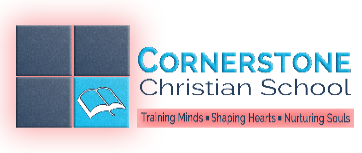 Bring supplies to open houseThursday, August 3, 20233:00 – 6:00 pm4th Grade Classroom Supplies1	Plastic folder3 	Packs of clear sheet protectors 1	Pack of colored pencils2	Packs of pencils1	Pack of large white erasers2	Composition notebooks1	Ruler, inches & metric5	Packs of notebook paper2	Packs of lined 3x5 index cards1	1 1/2” white binder1	Pack of divider with pockets1	Pack of highlighters1	Pack of black or blue pens 1	KJV BibleSchool Supplies3    Boxes of Kleenex1    Pack of Expo dry erase markers 1    Bottle of hand sanitizer1    Container of Clorox wipes1    Pack 5 oz. cups1    Pack of baby wipes1    Pack of copier paper (per family)12  Rolls paper towels (per family)5th & 6th Grade Classroom Supplies1	Plastic folder6 	Clear plastic sheet protectors 1	Pack of colored pencils2	Packs of pencils1	Pack of large white erasers2	Composition notebooks1	Ruler, inches & metric5	Packs of notebook paper3	Packs of lined 3x5 index cards3	Packs of lined 4x6 index cards1	1” binder1	Pack of divider with pockets1	Pack of highlighters1	Pack of black or blue pens 1 	Protractor1	Compass1	KJV BibleSchool Supplies3    Boxes of Kleenex1    Pack of Expo dry erase markers 1    Bottle of hand sanitizer1    Container of Clorox wipes1    Pack 5 oz. cups1    Pack of baby wipes1    Pack of copier paper (per family)12  Rolls paper towels (per family)7th & 8th Grade Classroom Supplies1	Plastic folder6 	Clear plastic sheet protectors 1	Pack of colored pencils2	Packs of pencils1	Pack of large white erasers2	Composition notebooks1	Ruler, inches & metric5	Packs of notebook paper3	Packs of lined 3x5 index cards1	1” binder1	Pack of divider with pockets1	Pack of highlighters1	Pack of black or blue pens 1 	Protractor1	Compass1	Calculator1	KJV BibleSchool Supplies3    Boxes of Kleenex1    Pack of Expo dry erase markers 1    Bottle of hand sanitizer1    Container of Clorox wipes1    Pack 5 oz. cups1    Pack of baby wipes1    Pack of copier paper (per family)12  Rolls paper towels (per family)